Установка детского игрового и спортивного оборудования в д.Ганьково (после) 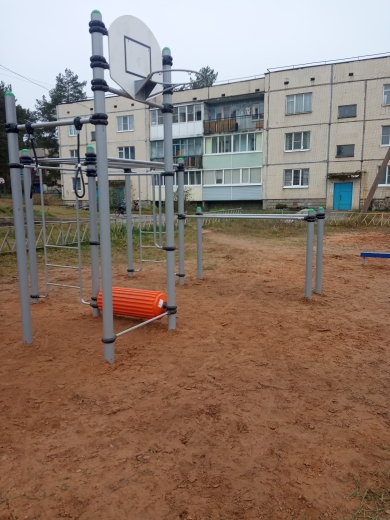 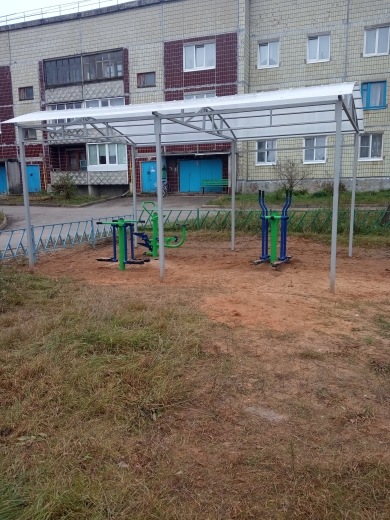 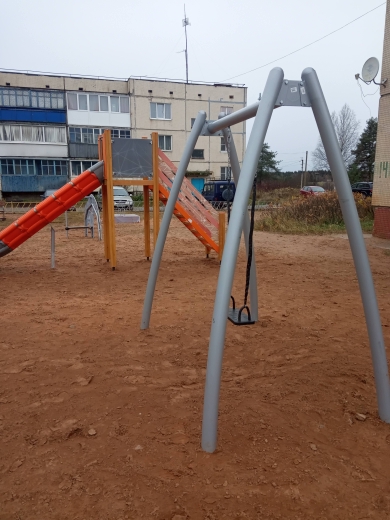 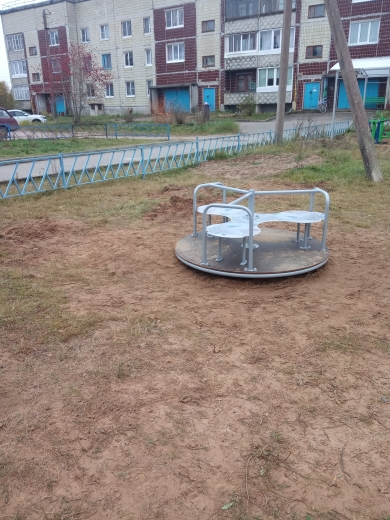 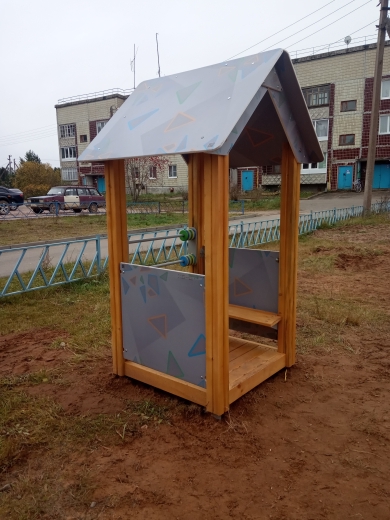 